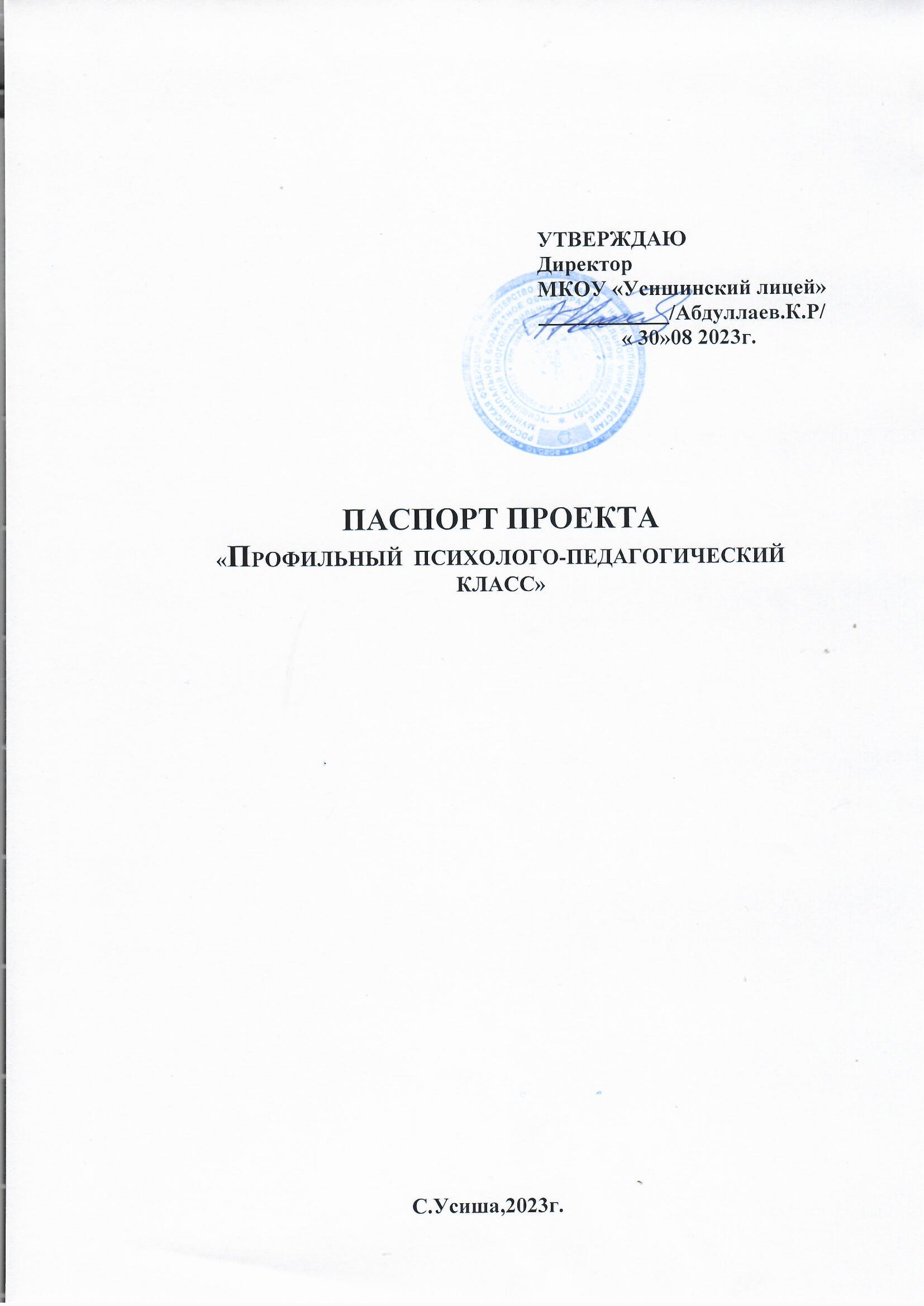 ПАСПОРТ ПРОЕКТА«Профильный психолого-педагогический класс»Педагогический классВ настоящее время большое значение  уделяется привлечению школьников старших  классов к профессиональной ориентации. Особенного внимания требуют профессии педагогической направленности, так как дефицит учителей в школах очевиден.  Для того, чтобы учащиеся не просто узнали о значимости профессии учителя, а захотели попробовать себя в педагогической деятельности, необходимо проводить комплексную работу по формированию педагогических знаний у обучающихся, наглядно демонстрировать на примере работу учителей  разных специальностей, организовать практическое применение  умений и навыков учащихся.Организация  педагогического  класса в школе   -  это  один из способов  формирования  осознанной профориентационной  направленности  учащихся на педагогическую деятельность. Данный проект  предполагает активизацию  у  выпускников 9 классов  процесса  личностного,  жизненного  и профессионального  самоопределения раскрывает основные направления деятельности учителя.Цель: ориентировать школьников на  выбор педагогических профессий через предоставление им возможности профессиональных проб, способствующих формированию у учащихся осознания себя в профессии педагога как одной из престижных профессий в обществе.Задачи: - формирование  у  учащихся  положительной  установки  на  педагогическую деятельность; - раскрытие возможностей педагогической деятельности для творческой    самореализации личности будущего педагога.  Актуальность  проекта заключается в том в том, что он  имеет,  прежде всего, профориентационную  направленность. Популяризация работы учителя – это насущная необходимость современного общества. Старшеклассники должны осознавать  не  только  особенности педагогической  профессии, но  и  значимость  ее  для  общества. Ожидаемые результаты от реализации проекта:- развитие компетенций для профессиональной и личной успешности;   - приобретение первоначальных  практических навыков педагогической деятельности;- приобретение опыта профессиональных проб;- осознанное профессиональное самоопределение; развитие навыков социального, творческого и исследовательского  проектирования и командной работы; - написание эссе, ориентированных на понимание  значимости профессии учителя в современном обществе;- поступление выпускников школы в вузы на педагогические специальности.Содержание курса направлено на решение следующих задач: Изучение педагогической практики, плодотворных педагогических идей.Мотивация к выбору  выпускниками педагогических специальностей.Популяризация психолого-педагогических знаний  в молодежной среде, формирование педагогической компетентности молодежи.Создание  условий для социального, культурного самоопределения.Развитие качеств личности и способностей учащихся, которые помогают наиболее полному раскрытию как будущего педагога (коммуникативных качеств, эрудированности, толерантности, наблюдательности, аналитических способностей и т.д.).Предполагаемые результаты освоения программы: учащиеся должны иметь представление о роли и сущности педагогической  профессии и педагогической деятельности, культуре поведения, культуре общения на основе педагогической деятельности, о педагогических учебных заведениях.учащиеся должны знать  специальности   педагогического профиля, свои права и обязанности в получении профессионального образования, правила поступления в педагогическое учебное заведение; учащиеся должны уметь анализировать проблемные педагогические ситуации, владеть основами педагогического воздействия;итоговый творческий зачет.		В содержание курса входят темы, раскрывающие социальное значение и характер педагогического труда. Программа построена так, чтобы школьники имели представление об умениях, навыках, необходимых в работе учителя, познакомились с методикой проведения уроков и внеклассных мероприятий. Большое внимание уделяется анализу педагогических ситуаций и решению и решению педагогических задач как средствам формирования профессионально-педагогической направленности.Критерии оцениванияМетапредметные:- профессиональное самоопределение школьников, т.е. готовность к осознанному выбору профиля и ориентация в выбранной профессиональной области, формирование ответственного отношения к учению, готовности и способности учащихся к саморазвитию и самообразованию на основе мотивации к обучению и познанию;-формирование целостного мировоззрения, соответствующего современному уровню развития науки и общественной практики.Предметные:практические навыки организации урочной и внеклассной профессиональной  деятельности учителя.Сроки реализации проекта:Проект краткосрочный. Реализация с 01.09.2022 по 25.05.2023 г.Наименование проектаПроект предпрофессионального образования «Педагогический класс»Участники проектаОбучающиеся10 Б класса МКОУ «Усишинский лицей»Цель проектаСформировать у частников проекта «Педагогический класс» целенаправленной профессионально-педагогической ориентации, устойчивого интереса к педагогической деятельности.Основные задачи проекта- формирование  у  учащихся  положительной  установки  на  педагогическую деятельность; - раскрытие возможностей педагогической деятельности для творческой    самореализации личности будущего педагога.  Направления работы проектаУчебная деятельностьВнеурочная деятельностьВоспитательная деятельностьПсихолого-педагогическое сопровождениеОжидаемые результаты реализации проектаРазвитие компетенций для профессиональной и личной успешности участников проекта: - приобретение первоначальных  практических навыков педагогической деятельности;- приобретение опыта профессиональных проб;- осознанное профессиональное самоопределение учащихсяСроки реализации проектас 01.09.2023 по 25.05.2024 г.